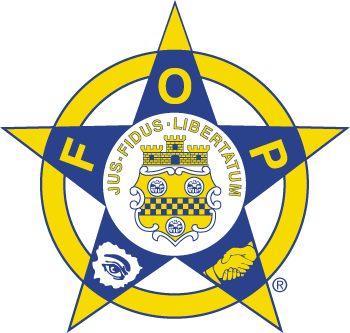      The Matthew Edwards Fraternal Order of Police Lodge #123 is proud to offer a scholarship to students from downriver high schools.  The scholarship is named in honor of Cpl Matthew Edwards, a Taylor Police Officer who was killed in the line of duty July 23, 2010. Please read the sections below for more information.EligibilityThis scholarship is open to all High School seniors in the downriver area.Applicants must have been accepted by an accredited college or university and are planning to attend for the 2019 – 2020 school year.Candidates must either attend a recognized Christian College or major in Criminal Justice.Scholarship CriteriaOne (1) $1000 scholarship will be paid directly to the college or university.Applicants must currently have a 2.5 cumulative grade-point average & must be enrolled for at least 6 credit hours.Deadline for submission is June 13, 2019.Application Requirements – Please note the changeA completed application form (attached).A copy of high school transcript.A well written, thoughtful essay on how Police Officers working today are affected by negative media coverage. You may discuss any aspect or aspects of this issue, but know that the winner will be determined based solely on the content of this essay. Should multiple qualifying essays be received, the MEFOP may decide to award multiple scholarships.This year, all items must be submitted together via email to gstarzec@ci.taylor.mi.us by 4pm Thursday, June 13, 2019.Applications are available from your high school counselor or the Taylor Police Department.  Selection ProcessAll scholarships will be awarded by the Scholarship Selection Committee.